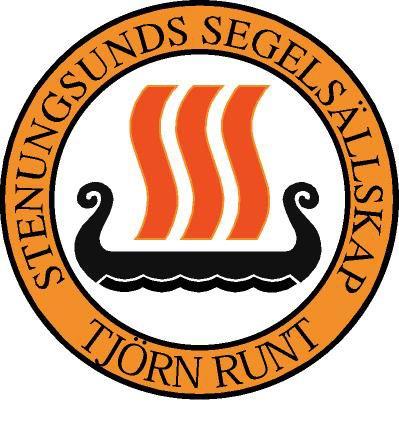 InbjudanSvenskt Mästerskap i Melges 24Datum: 2021-10-01 till 2021-10-03Plats: Stenungsunds Segelsällskap, StenungsundTävlingens nivå: RödBåtklass: Melges 24Arrangör: Stenuingsunds Segelsällskap1.	ReglerTävlingen genomförs i överensstämmelse med reglerna så som de är definierade i Kappseglingsreglerna (KSR) samt med appendix S, Standardseglingsföreskrifter.Tävlande ska följa alla rimliga anvisningar från kappseglingskommittén avseende uppträdande på land och under transport till och från banområdet med anledning av pågående Corona-pandemi. En tävlande eller besättning som bryter mot detta kan straffas på det sätt protestkommittén finner lämpligt (DP). KSR 36 gäller inte för brott mot denna regel.2.	Villkor för att delta2.1	Tävlande båt ska vara ansvarsförsäkrad.2.2	Tävlingen gäller öppen klass och den som är ansvarig ombord ska vara medlem av en klubb ansluten till Svenska Seglarförbundet eller till sin nationella myndighet.2.3	Den som är ansvarig ombord, är svensk medborgare eller som har varit bosatt i Sverige minst sex av de senaste tolv månaderna innan regattan genomförs samt fyller minst tolv år det år tävlingen genomförs, ska ha en tävlingslicens utfärdad av Svenska Seglarförbundet.2.4	En tävlande ska fylla minst tolv år det år tävlingen genomförs.2.5 	Tävlande skall vara medlem i Melges24-förbundet för att få delta.
3.	Anmälan3.1	Anmälan ska göras i Sailarena senast den 2021-09-193.2	Anmälningsavgiften är 1500kr och betalas i Sailarena i samband med anmälan. Om avanmälan görs senast 2021-09-20 eller om arrangören avvisar en båts anmälan, kommer anmälningsavgiften att betalas tillbaka.4.	Registrering och besiktning4.1	Registrering av samtliga i besättningen ska göras i Sailarena senast 2021-10-01 kl 21.00.4.2	Den som är ansvarig ombord ska kunna styrka klubbmedlemskap, eventuell tävlingslicens och båtens mätbrev eller motsvarande.4.3	En båt, besättning eller utrustning kan när som helst kontrolleras avseende överensstämmelse med reglerna. På vattnet kan kappseglingskommittén eller tekniska kommittén instruera en båt att omedelbart bege sig till en anvisad plats för besiktning.4.4	En tävlande som blivit sjuk eller skadad får bytas ut efter godkännande av kappseglingskommitté men inte den som är ansvarig ombord.4.5	Skadad eller förlorad utrustning får inte ersättas utan skriftligt tillstånd från kappseglingskommittén. Begäran om det ska göras till kappseglingskommittén vid första möjliga tillfälle.4.6	Invägning av besättning ska genomföras.5.	Seglingsföreskrifter och information5.1	Seglingsföreskrifterna består av KSR appendix S, Standardseglingsföreskrifter, och kompletterande seglingsföreskrifter. De kompletterande seglingsföreskrifterna och annan officiell information kommer att finnas tillgängligt på den officiella anslagstavlan på Sailarena.5.2	Kappseglingskommittén kommer försöka att sända information om bana, starttider, säkerhet m.m. på VHF kanal 72.6.	Tidsprogram6.1	Fredag 1 oktober
18.00 – 21.00 Invägning och Sjösättning6.2	Lördag 2 oktober	09.00	Skepparmöte
10.25	Första Varningssignal, Ingen segling kommer startas efter 16.006.3	Söndag 3 oktober
09.55 Första varningssignal, Ingen segling startas efter kl 15.00	Prisutdelning snarast efter söndagens seglingar avslutats. Prisutdelningen genomförs enligt gällande rekomendation från FHM och instruktioner kommer anslås senast kl 08.00 Söndag.7.	Genomförande7.1	Total 12 kappseglingar är planerade.7.2	Kappseglingen genomförs som fleetracing i en rak serie.8.	Kappseglingsområde och bana8.1	Kappseglingarna genomförs på Hakefjorden söder om StSS, alternativt seglingsområde är Askerödfjorden väster om StSS. Om alternativt seglingsområde kommer användas anslås detta senast 08.00 aktuell seglingsdag.8.2	Banan är en kryss-länsbana med offset-boj och gate, som seglas två eller tre varv. Antalet varv som ska seglas anges med sifferflagga jämte klassflaggan in-för respektive start.9.	Protester och straff9.1	Regel 44.1 är ändrad så att tvåsvängsstraffet ersätts med ett ensvängsstraff.9.2	Appendix P gäller. Regel P2.3 gäller dock inte och regel P2.2 är ändrad så att den endast gäller för straff efter det första.10.	Poängberäkning10.1	KSR A5.3 gäller.10.2	Kappseglingskommittén gör inga ändringar av resultat 24 timmar efter den sista kappseglingen enligt de villkor som framgår av KSR 90.3e.10.3	KSR A2.1 ändras så att vid tre eller färre genomförda kappseglingar räknas samtliga och vid fler än tre genomförda kappseglingar får en räknas bort.10.4	Minst tre kappseglingar ska genomföras för att tävlingen ska räknas som 
mästerskap.11.	Priser11.1	RF:s mästerskapstecken delas ut i enlighet med SSF:s Tävlingsreglemente punkt 1.20 till individuell Svensk Mästare och de tävlandes klubb samt i miniatyr till tävlande. Om de tävlande kommer från olika klubbar delas inte nå-got mästerskapstecken ut till de tävlandes klubb utan bara miniatyrtecken till de tävlande. Mästerskapstecknen är utförda i förgyllt brons. För andra respektive tredje bäst placerade tävlande som uppfyller kraven i SSF:s Tävlingsreglemente punkt 1.20 utdelas RF-tecken i silver respektive brons. 	Mästerskapstecken och mästerskapstitlar får bara delas ut om minst sex båtar från minst tre olika klubbar och två distrikt har gått i mål i någon kappsegling i mästerskapet.11.2	För utdelning av mästerskapstecken tillämpas SSF:s Tävlingsreglemente 2021, kapitel 8 Mästerskap.11.3	Vinnaren av svenskt mästerskap är inbjuden till tävlingen Seglingens Mästare enligt de villkor som framgår av den tävlingens inbjudan. Anmälan till Seglingens Mästare ska göras i Sailarena senast 14 dagar efter att det svenska mästerskapet har genomförts.Datum: 2021-07-19, Patrik Johansson Tävlingsledare